Martfű Város Önkormányzata Képviselő-testületének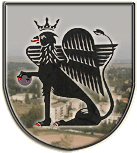 Pénzügyi, Ügyrendi és Városfejlesztési Bizottság Elnökétől5435 Martfű, Szent István tér 1. Tel: 56/450-222; Fax: 56/450-853E-mail: titkarsag@ph.martfu.huMEGHÍVÓMartfű Város Önkormányzata Képviselő-testületének Pénzügyi, Ügyrendi és Városfejlesztési Bizottsága 2016. december 8-án (csütörtökön) du. 1300 órai kezdettel ülést tart, melyre tisztelettel meghívom.Az ülés helye: Martfűi Polgármesteri Hivatal földszinti tanácskozó terme (5435 Martfű, Szent István tér 1.)Napirendi javaslat:Előterjesztés a Martfűi József Attila Általános Iskola működtetési feladatainak átadására vonatkozó vagyonkezelési szerződés és megállapodás jóváhagyására.      Előterjesztő: Dr. Papp Antal polgármesterElőterjesztés a Martfűi Városfejlesztési Nonprofit Kft. közfeladat-ellátásához támogatási előleg jóváhagyására.Előterjesztő: Dr. Papp Antal polgármesterJavaslat a Tiszazugi Ivóvízminőség-javító Önkormányzati Társulás keretén belül az ivóvízminőség-javító projekt által megvalósult vagyonmegosztási megállapodásra.Előterjesztő: Dr. Papp Antal polgármesterElőterjesztés az egészségügyi alapellátások körzeteinek megállapításáról szóló 10/2016.(V.27.) önkormányzati rendelet módosítására.Előterjesztő: Dr. Papp Antal polgármesterMartfű, 2016. december 6.   Dr. Urbán-Szabó Béla sk.bizottság elnökeValamennyi napirendi pont tárgyalásához meghívottak: bizottsági tagok, szakértőkValamennyi képviselő helybenValamennyi intézményvezető helybenSzász Éva Polgármesteri Hivatal JegyzőjeHegedűsné Blaskó Anikó AljegyzőKontra Lajos irodavezetőBaloghné Juhász Erzsébet irodavezető1.napirendi pont tárgyalásához meghívott:- Szolnoki Tankerületi Központ Szolnok, Tiszaligeti sétány 14.Kiadmány hiteléül: Martfű, 2016. december 6.    Körmendi Andrásné főelőadó